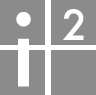 Center for Global Inquiry + InnovationGrant opportunities starting fall 2018Global Programs of Distinction (G-POD)Award Cycle: Fall of each academic yearGrant size ($): 20,000 to 100,000Total funding available each cycle ($): 125,000Description:Mission: The mission of the Center for Global Inquiry + Innovation (CGII) is to stimulate research addressing problems and challenges of global scale, scope, concern, perspective, and impact. “Global research/inquiry” is an elastic term that links the local and the planetary, aims to expand the compass and range of disciplinary commitments and possibilities, and seeks to promote collaboration among UVa colleagues and with colleagues beyond UVa and outside the U.S.G-PODs seek to foster active global research programs that present the opportunity to become self-sustaining centers of distinction through outside grants and philanthropy, and/or can come to recognized as an area of particular intellectual strength at the university.  Applicants are encouraged to think in terms of the broad impacts of a given project and its long-term potential to address significant global problems and challenges through research, including: pioneering novel methodologies, diversifying disciplinary practices, and promoting collaborative ventures; addressing urgent intellectual, scientific, and societal issues of global scope, scale, or impact; expanding the capacity for knowledge production and challenging epistemological limits; engaging diverse knowledge-makers beyond academia; seeking new areas of collaboration between disciplines. We ask applicants to think in forward-looking and broadly programmatic ways by envisioning novel research configurations among faculty that could be the basis for strategic hires across and at the junctures between fields.Proposals will be evaluated by the CGII grants committee.Eligibility: All full-time faculty may apply.How to apply: G-POD proposals will vary in object, method, and outcome. Breadth and imaginativeness of conception are critical.Proposals should be a single document not exceeding 6 pages (excluding CVs), and should include the following:Name of submitter(s) school/unit and departmental affiliations.Title and 100-word description of project.Three-page statement including:proposed activity and its research/inquiry significancelist of participants (name and affiliation) and description of their contributionsdescription of proposed use of funds (e.g., travel, equipment, gathering)timeline of proposed activitystatement of outcome (e.g., publication, gathering, outside grant proposal, performance, exhibition, policy report or recommendation, creation of a research tool) with time of expected realizationa statement regarding IRBStatement of how the proposed activity will advance CGII’s global mission.Statement of co-funders, if any. Budget and narrative, including a clear statement of how the project could go forward with less.Full CV for each contributing participant.Proposals should be submitted to Cliff Maxwell (cam4z) as a single PDF via email.Center Grants (CG)Award Cycle: Spring and Fall of each academic yearGrant size ($): up to 20,000Total funding available each cycle ($): 80,000 (twice yearly)Description:Mission: The mission of the Center for Global Inquiry + Innovation (CGII) is to stimulate research addressing problems and challenges of global scale, scope, concern, perspective, and impact. “Global research/inquiry” is an elastic term that links the local and the planetary, aims to expand the compass and range of disciplinary commitments and possibilities, and seeks to promote collaboration among UVa colleagues and with colleagues beyond UVa and outside the U.S.CGs seek to advance CGII’s mission in two ways: (i) to promote the creation of working groups of colleagues, at UVa and beyond, to take up new, significant research questions in interdisciplinary collaboration; (ii) to promote scholarly gatherings that can help frame novel questions, or reframe old ones in light of new circumstances.CGs also make smaller amounts available for individual projects up to $2,500 for faculty members and $1,000 for graduate students.Proposals will be evaluated by the CGII grants committee.Eligibility: All full-time faculty may apply for categories 1, 2, 3 below. Graduate students may apply for category 4.Categories:Collaborative working groups. This involves proposals to help establish working groups/labs addressing global questions. Proposals should involve three or more colleagues from two or more disciplines. It is especially desirable for collaboration to involve work across school or unit lines.Intellectual gatherings. These may involve symposia, conferences, seminar series, or invitations aiming to address a particular intellectual challenge in novel ways. The Center is not inclined to fund conferences that are routine field or professional gatherings.Individual faculty research. The Center encourages applications for individual research with a global emphasis for up to $2,500.Graduate student research. Graduate students are invited to apply for up to $1,000 for research projects that involve global/international topics.If you can think of something we have not that would advance CGII’s mission, we welcome the idea. How to apply: Proposals should be a single document not exceeding three pages (excluding CVs), and should include the following:Name of submitter(s) school/unit and departmental affiliations.Title and 100-word description of project.One-and-a-half page statement including:proposed activity and its research/inquiry significancedescription of submitters’ contributionsdescription of proposed use of funds (e.g., travel, equipment, gathering)timeline of proposed activitystatement of outcome (e.g., publication, gathering, outside grant proposal, performance, exhibition, policy report or recommendation, creation of a research tool) with time of expected realizationStatement of how the proposed activity will advance CGII’s global mission.Statement of co-funders, if any. Budget and narrative, including a clear statement of how the project could go forward with less.Two-page CV for each participant.Proposals should be submitted to Cliff Maxwell (cam4z) as a single PDF via email.Global Initiative Grants (GIG)Award Cycle: RollingGrant size ($): up to 7,500Total funding available over academic year ($): 60,000Description:Mission: The mission of the Center for Global Inquiry + Innovation (CGII) is to stimulate research addressing problems and challenges of global scale, scope, concern, perspective, and impact. “Global research/inquiry” is an elastic term that links the local and the planetary, aims to expand the compass and range of disciplinary commitments and possibilities, and seeks to promote collaboration among UVa colleagues and with colleagues beyond UVa and outside the U.S.Proposals may be for research collaborations, or intellectual gatherings (symposia, conferences, seminars, invitations) which, for whatever reason, could not be submitted in-cycle.GIGs fund time-sensitive proposals that fall out of the regular cycle for CGII Grants (Center Grants and G-PODs). Proposals that can be submitted to meet an upcoming CGII deadline, or reasonably could have been submitted for a past deadline are not eligible. Proposals will be evaluated by members of the CGII grants committee.Eligibility: All full-time faculty may apply. Proposals must involve two or more UVa colleagues from different disciplines, schools, or units.How to apply:Step 1: Because GIGs are for emerging issues that do not fit into the CGII grant cycle, the application process starts with an e-mail explaining the need for out-of-cycle consideration. Please address this e-mail to Brian Owensby (bpo3a).Step 2: Once step 1 has been resolved, proposals should be a single document not exceeding two pages (excepting CVs), and should include the following:Name of submitter(s) with school/unit and departmental affiliations.Title and 100-word description of project.One-page statement including:proposed research/inquirydescription of submitters’ contributionsdescription of proposed use of funds (e.g., travel, equipment, gathering)timeline of proposed activitystatement of outcome (e.g., publication, gathering, outside grant proposal, performance, exhibition, policy report or recommendation, creation of a research tool) with time of expected realizationStatement of how the proposed activity will advance CGII’s global mission.Statement of co-funders, if any. A demonstration of other support is especially important. Budget and narrative, including a clear statement of how the project could go forward with less.Two-page CV for each participant.Proposals should be submitted to Cliff Maxwell (cam4z) as a single PDF via email.Faculty Global Research with Undergraduates (FGRU)Award Cycle: RollingGrant size ($): up to 10,000Total funding available over academic year ($): 60,000Description:Mission: The mission of the Center for Global Inquiry + Innovation (CGII) is to stimulate inquiry addressing problems and challenges of global scale, scope, concern, perspective, and impact “Global research/inquiry” is an elastic term that links the local and the planetary, aims to expand the compass and range of disciplinary commitments and possibilities, and seeks to promote collaboration among UVa colleagues and with colleagues beyond UVa and outside the U.S.Rationale and format: Recognizing that research is an increasingly important part of undergraduate pedagogy, FGRUs fund projects that involve undergraduate students as active researchers. Liberal arts colleges do this all the time. STEM fields do so as well through Research Experiences for Undergraduates (REUs) supported by the NSF. The grant is open to colleagues from all fields and schools.The format for these interactions will vary. A project might grow out of a desire to add a research dimension to a small class. Or it might involve a faculty member and one student or a small number of students outside a classroom setting. It might involve a research trip over a Jan Term, or May term. There is no one way to approach these. Novel configurations are welcome. Money may be used for travel, equipment, and materials.Faculty must be the lead applicants for all projects. Collaborations between faculty are welcome. There are two guiding principles: (i) the project should advance a clear research/inquiry goal; (ii) student-researchers should derive a meaningful experience from participating in the research – defining a question, developing a methodology, executing a research design, producing an outcome – alongside a faculty mentor(s). Projects may be structured in order to advance a faculty members’ research, so long as it presents a clear learning opportunity for the student(s) involved. Use of funds should be tightly linked to the pedagogical experience of student-researchers.Proposals will be evaluated by members of the CGII grants committee.Eligibility: All full-time faculty may apply.How to apply: Proposals should be a single document not exceeding three pages (excluding CVs), and should include the following:Name of submitter(s) with school/unit and departmental affiliations.Title and 100-word description of project.Two-page statement including:name of student-researcher(s), if available, or explanation of how they will be recruitedproposed research/inquirydescription of proposed use of funds (e.g., travel, equipment, materials)statement of how the student will be mentored; indication of past research projects with undergraduates are welcomestatement of what the student will learn and how she will learn it—framing a research question, choosing a method/approach, implementing a research/inquiry design, producing an outcomestatement of outcome of proposed research/inquiry (e.g., publication, outside grant proposal, performance, exhibition, policy report or recommendation, creation of research tool) with time of expected realizationStatement of how the research/inquiry will advance CGII’s global mission.Budget and narrative, including a clear statement of how the project could go forward with less.Two-page CV for the applicant.Proposals should be submitted to Cliff Maxwell (cam4z) as a single PDF via email.Global Lunches (GL)Global Lunches are zero-cost, low-hassle opportunities for interdisciplinary groups of 6-12 colleagues to set up an informal lunch series to discuss issues of global relevance. You specify the days, the Center pays for and orders lunch at Hotel A. To form a group, send a brief email stating the topic and naming the participants (indicating department/unit affiliations) to Melissa Slogan.  We ask that a group try to have members of at least three different departments/units/disciplines.  Once a group is established, we will work with the applicant to schedule up to four meetings a semester.